Any University of South Florida faculty or visiting faculty member needing to utilize radioactive material in research studies must obtain a permit from the Radiation Safety Committee. A permit is obtained by providing all information requested on this application and submitting to USF Radiation Safety Officer for review.USF radiation safety office charges a fee to all permits for radioactive waste disposal.Initial Application 		Complete all sections   Renewal application	 	go to section V  Section I:  	Please attach a list of past research experience(s) with radioactive materials, radiation generating device(s), research location(s) and area of research.  List past radiation safety training course(s), date, location and instructor(s).Section II:	Please attach a detailed schematic for all your proposed radioisotope use laboratories.  Include on schematic your radioisotope use area(s), waste storage area, radioisotope storage locations (refrigerator(s) – incubator(s)), biological and/or fume hoods and locations of any sinks.Section III:	Please attach an outline (should not exceed one page – typed) of your current research interests.Section IV:	Please attach a description of your experimental procedures for each radioisotope needed for research.  The procedures should be in sufficient detail for the reviewer to determine the amount of experience you have using specific radioisotopes in research.  If you are using standardized published procedures, please provide a summary.Section V:	Please attach a copy of your current curriculum vitae to application.Section VI:	Check all radioisotopes needed for research, requested possession limit of activity in microcuries (Ci) for each radioisotope and check applicable procedure(s):	Check all applicable procedures your research will use. *  Describe any “other” selections:Section VII: required questionsWill your research work produce a mixed waste (radioactive and hazardous components)?  Yes   NoIf yes, you must provide a detailed protocol/procedure and an estimate of waste volume.  Disposal cost may not be covered under routine waste fee.Did you bring a radiation detection device (survey meter)?         	Yes   No  N/A for renewalIf yes, you must provide a copy of current calibration certificate to USF radiation safety office.Because radioisotopes in animals may pose special disposal problems, additional handling and preparation in the laboratory may be required.  In addition, because waste disposal may be difficult or expensive, producers of high-activity animal waste may be charged for the disposal of the waste.              I will not be using radioactive material in live animals.              I will be producing radioactive animal waste as follows:  		Because flammable liquid scintillation cocktails pose an added disposal expense and are a hazard in the laboratory, laboratories are strongly encouraged to use non-flammable LS fluid.  Non-flammable fluid is liquid with a flash point greater than 1400 F (600 C).  If specific requirements of your research require the use of flammable fluids please explain the reasons for this request.             My research requires that I use flammable liquid scintillation fluid. My reasons are included as an attachment to this application.            I will use only non-flammable liquid scintillation fluids. Examples include: Cytoscint, Ecolume, Fisher’s Scintiverse BD, Scintisafe Econo 2, Scintisafe Econo F, National Diagnostics Ecoscint A, C, H and O, and OptiScint Hisafe and Hisafe 3 (These examples are not to be taken as endorsements or referrals).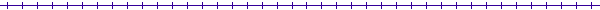 Security of radioactive material   You are responsible for providing security adequate to "prevent the unauthorized removal of radioactive material" from any location where you and your staff use radioactive material. You must follow the minimum-security method(s) listed below: All radioactive material will be securely locked except when it is in use.  It will be under direct supervision of lab personnel at all times when the lab room is not locked.Lab doors will be locked when lab personnel are not present.Certification:I agree to comply with all USF rules and regulations regarding the use radioactive materials and/or radiation generating devices in support of my research and that all statements made with my application are true.  Failure to comply with USF rules and regulations may result in termination of your permit and confiscation of your radioisotope inventory.___________________________________________		Date: ________________________Signature of ApplicantMail completed application form and attachment(s) to USF RSO – MDC 35NOTE: The approval process for an initial application takes about 30 days	Principal Investigator (Print or type):Department:Mail address:Telephone #: OfficeTelephone #: LabTelephone #: FaxPrimary Lab location(s):Office Location:E-mail address:E-mail address:RadioisotopePossessionLimit (Ci)Label cellsEnd labelBlotsCell-free SynthesisTranslationIodinationOther *H-3C-14S-35P-32P-33Cr-51I-125Other *